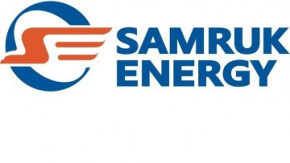 ҚАЗАҚСТАННЫҢ ЭЛЕКТР ЭНЕРГЕТИКАСЫ САЛАСЫНЫҢ НАРЫҒЫН ТАЛДАУ2024 ЖЫЛҒЫ ҚАҢТАРДайындаған: «Нарықты талдау және дамыту» департаментіБайланыс ақпараты: 8 (7172) 69-24-04АҚПАН, 2024 ж.Қазақстан БЭЖ-інде электр энергиясын өндіруЖүйелік оператордың деректері бойынша ҚР Электр станциялары 2024 жылғы қаңтарда 11 140,3 млн.кВтсағ электр энергиясын өндірді, бұл 2023 жылғы ұқсас кезеңнен 294,5 мың. кВтсағ немесе 2,7%-ға көп. Қазақстан БЭЖ-нің батыс және оңтүстік аймағында өндірістің төмендеуі байқалды. 		млн. кВтсағ1.1 ҚР облыстары бойынша электр энергиясын өндіру 2024 жылғы қаңтарда 2023 жылғы ұқсас кезеңмен салыстырғанда электр энергиясын өндіру Ақтөбе, Атырау, Абай, Шығыс Қазақстан, Жетысу, Батыс Қазақстан,  Қарағанды, Қостанай, Солтүстік Қазақстан және Павлодар облыстарында айтарлықтай өсті. Сонымен қатар, электр энергиясын өндірудің төмендеуі Ақмола, Алматы, Жамбыл,  Қызылорда, Манғыстау, Туркестан және Ұлытау облыстарында байқалды.млн. кВтсағ1.2 Энергия холдингтері мен ірі энергия өндіруші ұйымдардың электр энергиясын өндіруі2024 жылғы қаңтар айында энергия холдингтері мен ірі энергия өндіруші ұйымдардың электр энергиясын өндіруі 4 941,2 млн.кВтсағ құрады, бұл 2023 жылғы ұқсас кезеңнен (4 745,2   млн. кВтсағ) 196,0  млн. кВтсағ-қа өсті, ал олардың жалпы өндіріс көлемінің жиынтық үлесі 44,4% - құрады.1.3 «Самұрық-Энерго» АҚ энергия өндіруші ұйымдарының электр энергиясын өндіруі«Самұрық-Энерго» АҚ энергия өндіруші ұйымдарының электр энергиясын өндіру көлемі 2024 жылғы қаңтар айында 3 538,4 млн.кВтсағ құрады, 2023 жылдың ұқсас кезеңінің көрсеткіштерімен салыстырғанда электр энергиясын өндірудің төмендеуі 25,4 млн.кВтсағ немесе 0,7%-ды құрады. млн. кВтсағ1.4 Қазақстанның электр энергиясын өндіруде энергия холдингтерінің 
және ірі энергия өндіруші ұйымдардың үлестеріТөменде келтірілген кестеден көріп отырғанымыздай, «Самұрық-Энерго» АҚ компаниясының Қазақстанның электр энергиясы нарығындағы үлесі көшбасшы болып қалуда және 31,3% - ды құрайды. 1.5 «Самұрық-Энерго» АҚ Энергия өндіруші ұйымдарының түрлері бойынша электр энергиясын өндіру, млн. кВтсағ Қазақстан БЭЖ-інде электр энергиясын тұтыну2024 жылғы қаңтарда өнеркәсіп жұмысының қорытындылары2024 жылғы қаңтарда Қазақстанда өнеркәсіптік өндірістің индексі (бұдан әрі – ӨӨИ) 103,4% құрады.Өндірістің өсуі тау-кен өндіру өнеркәсібі және карьерлерді қазуда – 0,2%, өңдеу өнеркәсібінде – 6,9%, электр энергиясымен, газбен, бумен, ыстық сумен және ауаны кондициялаумен жабдықтауда – 2,5%, сумен жабдықтау; су бұру; қалдықтарды жинау, өңдеу және жою, ластануды жою бойынша қызметте 4,8% байқалады.Өңірлер арасында едәуір өсу Ақмола, Ақтөбе, Шығыс Қазақстан облыстарында белгіленді.Өңірлер бойынша өнеркәсіптік өндіріс индекстерінің өзгеруі                                    өткен жылғы тиісті кезеңге %-бен, өсуі +, төмендеуі –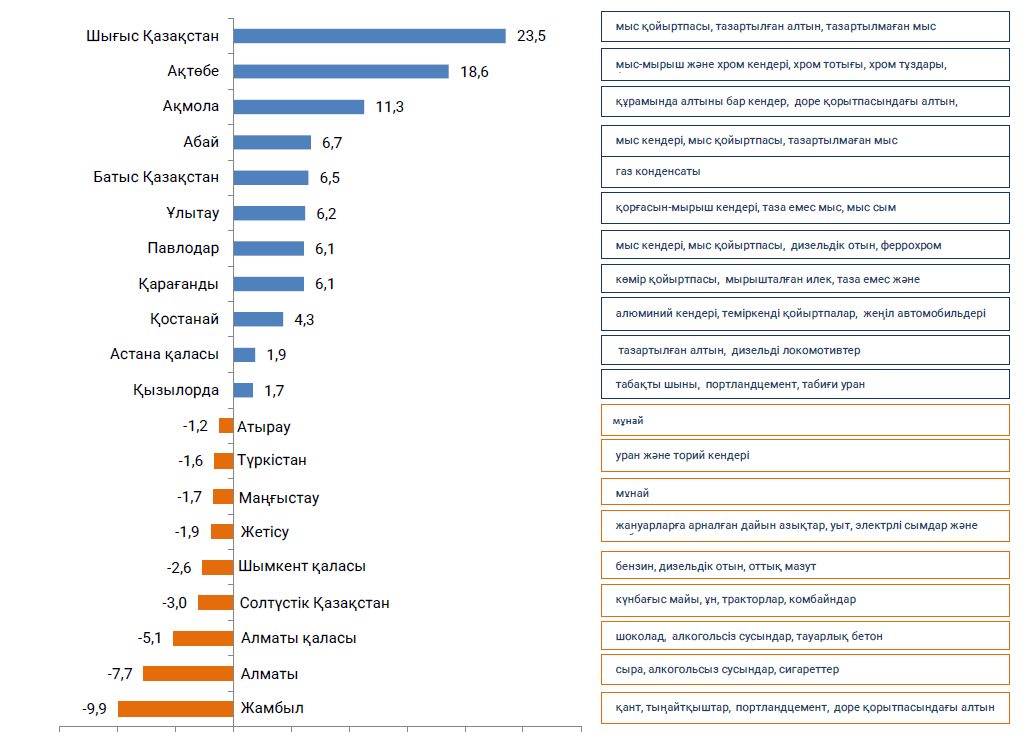 2.2 Аймақтар мен облыстар бойынша электр энергиясын тұтынуЖүйелік оператордың деректері бойынша 2024 жылғы қаңтарда республиканың электр энергиясын тұтыну серпінінде 2023 жылғы көрсеткіштермен салыстырғанда 283,63 млн.кВтсағ немесе 2,61%-ға төмендеу байқалды. Мәселен, республиканың солтүстік және батыс аймақтарында тұтыну 3,94% және 2,33% - ға өсті.млн. кВтсағ2.3 Ірі энергиямен жабдықтаушы ұйымдардың электр энергиясын тұтынуы2024 жылғы қаңтарда ірі энергиямен жабдықтаушы ұйымдардың электр тұтынуының төмендеуі байқалады.млн. кВтсағ2024 жылғы қаңтар «Самұрық-Энерго» АҚ компанияларының электр энергиясын тұтынуының 19,4 млн.кВтсағ өсуі байқалады немесе 2023 жылғы ұқсас көрсеткіштермен салыстырғанда 2,2% - ға төмендеді.млн. кВтсағ2.4 Қазақстанның ірі тұтынушыларының электрді тұтынуы2024 жылғы қаңтарда 2023 жылғы ұқсас кезеңге қарағанда ірі тұтынушылар бойынша электр энергиясын тұтыну 262,8 млн.кВтсағ немесе 8.3% - ға төмендеді.млн. кВтсағ2.5 Электр энергиясын эскпорттау-импорттауЖүйелік оператордың электр энергиясын өндіру мен тұтынуды теңестіру мақсатында 2024 жылдың қаңтарында Ресей Федерациясына экспорт 132,9 млн.кВтсағ, Ресей Федерациясынан импорт 239,2 млн. кВтсағ құрады.млн. кВтсағКөмірҰлттық статистика бюросының ақпараты бойынша, Қазақстанда 2024 жылдың қаңтарында 8 906,5 мың тонна тас көмір өндірілген, бұл 2023 жылдың сәйкес кезеңімен салыстырғанда 12 % - ға азайды (10 199,9 мың тонна).мың тонна2024 жылғы қаңтарда өткізілген көмір көлемі 3 775 мың тоннаны құрады, оның ішінде ҚР ішкі нарығына 3 311 мың тонна, бұл 2023 жылғы ұқсас кезеңге (3 366 мың тонна) қарағанда 1,6% -ға азайды және экспортқа (РФ) – 673 мың тонна, 2023 жылдың сәйкес кезеңіне қарағанда (873 мың тонна), бұл 23% - ға азайды. 2024 жылдың қаңтар айындағы көрсеткіштер бойынша ұқсас көрсеткіштермен салыстырғанда 2023 жылы «Богатырь Көмір» ЖШС-де көмір сату 397 мың тоннаға азайғаны байқалады.мың тоннаЖаңартылған энергия көздеріҚР-дағы ЖЭК көрсеткіштеріҚазақстан «жасыл экономикаға» көшу жөніндегі векторды қабылдаған сәттен бастап Электр энергетикасы саласы реформалаудың Елеулі жолынан өтті.Мемлекет белгіленген нысаналы индикаторларға қол жеткізу үшін жаңартылатын энергия көздері секторын (бұдан әрі – ЖЭК) дамытуды қолдаудың қажетті шараларын құрды.- 2020 жылға қарай электр энергиясын өндірудің жалпы көлеміндегі ЖЭК үлесінің 3% - ы (қол жеткізілді);- 2030 жылға қарай электр энергиясын өндірудің жалпы көлеміндегі ЖЭК үлесінің 15% ;- 2050 жылға қарай электр энергиясын өндірудің жалпы көлеміндегі баламалы және ЖЭК үлесінің 50%.Қазақстандағы ЖЭК-тің үлкен ресурстық әлеуетін ескере отырып, сондай-ақ ЖЭК-ті дамытуды қолдаудың жасалған шарттары есебінен соңғы 7 жылда ЖЭК объектілерінің белгіленген қуаты 11 есеге жуық өсті.ҚР ЖЭК көрсеткіштеріҚорытындысы бойынша республикада белгіленген қуаты 2525 МВт болатын 130 ЖЭК нысаны жұмыс істейді. (46 ЖЭС-1107,5 МВт; 44 СЭС - 1148 МВт; 37 ГЭС – 267,4 МВт; 3 БиоЭС-1,77 МВт)Жүйелік оператордың деректері бойынша 2024 жылғы қаңтар айында ҚР ЖЭК (КЭС, ЖЭС, БГС, шағын СЭС) пайдалану объектілері электр энергиясын өндіру көлемі 556,7 млн.кВтсағ құрады. 2023 жылғы қаңтар айымен алыстырғанда (462,6 млн.кВтсағ) өсім 94,1 млн.кВтсағ немесе 20,3 %-ды құрады. млн. кВтсағ«Самұрық-Энерго» АҚ-ның таза электр энергиясын өндірудегі рөлі«Самұрық-Энерго» АҚ ЖЭК объектілерінің (КЭС, ЖЭС, шағын СЭС) электр энергиясын өндіруі 2024 жылғы қаңтар айында 50,5 млн.кВтсағ құрады, бұл 2023 жылғы ұқсас кезеңімен салыстырғанда 0,2%-ға азайды (2023 жылғы қаңтар айына «Самұрық-Энерго» АҚ ЖЭК өндіруі 50,7 млн.кВтсағ құрады). 2023 жылғы қаңтар айында «Самұрық-Энерго» АҚ ЖЭК электр энергиясының үлесі ҚР-да ЖЭК объектілері өндіретін электр энергиясы көлемінің 9,1%-ын құрады, ал 2023 жылғы қаңтар- қараша айларында бұл көрсеткіш 11%-ды құрады. млн. кВтсағ№ АймақӨндіріс түріҚаңтарҚаңтарΔ, млн. кВтсағΔ, %№ АймақӨндіріс түрі2023ж2024жΔ, млн. кВтсағΔ, %ҚазақстанБарлығы10845,811140,3294,52,7ҚазақстанЖЭС8675,38924,6249,32,9ҚазақстанГТЭС1050,21043,1-7,1-0,7ҚазақстанСЭС695,6669,8-25,8-3,7ҚазақстанЖелЭС334,9434,9100,029,9ҚазақстанКЭС89,867,8-22,0-24,5ҚазақстанБГҚ 0,00,10,11СолтүстікБарлығы8051,18423,9372,84,61СолтүстікЖЭС7069,07347,4278,43,91СолтүстікГТЭС284,1293,69,53,31СолтүстікСЭС462,8474,611,82,51СолтүстікЖелЭС205,2283,077,837,91СолтүстікКЭС30,025,2-4,8-16,01СолтүстікБГҚ 0,00,10,12ОңтүстікБарлығы1437,61364,1-73,5-5,12ОңтүстікЖЭС1015,0982,3-32,7-3,22ОңтүстікГТЭС232,8195,2-37,6-16,22ОңтүстікСЭС29,420,7-8,7-29,62ОңтүстікЖелЭС100,8123,422,622,42ОңтүстікКЭС59,642,5-17,1-28,73БатысБарлығы1357,11352,3-4,8-0,43БатысЖЭС591,3594,93,60,63БатысГТЭС736,7728,8-7,9-1,13БатысЖелЭС28,928,5-0,4-1,43БатысКЭС0,20,1-0,1-50,0№ ОблысҚаңтарҚаңтарΔ, млн. кВтсағΔ, %№ Облыс2023ж2024жΔ, млн. кВтсағΔ, %1Ақмола597,3579-18,3-3,12Ақтөбе393,6436,743,111,03Алматы670,6670,5-0,10,04Атырау666,2674,68,41,35Абай131,617846,435,36Шығыс Қазақстан626,6635,58,91,47Жамбыл477,5429,9-47,6-10,08Жетісу24,345,821,588,59Батыс Қазақстан186,8229,843,023,010Қарағанды1 127,01167,340,33,611Қостанай108,212920,819,212Қызылорда63,043,8-19,2-30,513Маңғыстау504,1447,9-56,2-11,114Павлодар4 672,14855,9183,83,915Солтүстік Қазақстан202,323128,714,216Түркістан202,2174,1-28,1-13,917Ұлытау192,4169-23,4-12,2ҚР бойынша барлығы 10 845,811 140,3294,52,7№ п/пАтауы2023ж.2023ж.2024ж.2024ж.Δ 2024/2023жжΔ 2024/2023жж№ п/пАтауыҚаңтар-желтоқсанҚР-дағы үлесі, %Қаңтар-желтоқсанҚР-дағы үлесі, %млн. кВтсағ%Всего4 745,2 43,8%4 941,244,4%196,0 4,11.ERG1 794,4 16,5%1 958,917,6%164,5 9,22.ТОО «Казахмыс Энерджи»563,6 5,2%505,14,5%-58,5 -10,43.ТОО «Казцинк»220,9 2,0%218,52,0%-2,4 -1,14.АО «Арселлор Миттал»166,0 1,5%242,92,2%76,9 46,35.ТОО «ККС» 625,8 5,8%643,65,8%17,8 2,86.ЦАЭК520,2 4,8%561,95,0%41,7 8,07.АО «Жамбылская ГРЭС»375,8 3,5%329,33,0%-46,5 -12,48.Нефтегазовые предприятия478,54,4%481,04,3%2,5 0,5№Атауы2023ж.2023ж.2024ж.2024ж.Δ 2024/2023жжΔ 2024/2023жж№АтауықаңтарҚР-дағы үлесі, %ҚаңтарҚР-дағы үлесі, %млн. кВтсағ%«Самұрық-Энерго» АҚ3 563,832,9%3 538,431,8%-25,4-0,7%1 «АлЭС» АҚ544,65,0%554,65,0%10,01,8%2«Екібастұз ГРЭС-1» ЖШС2183,820,1%2321,520,8%137,76,3%3«Екібастұз ГРЭС-2» АҚ643,35,9%530,94,8%-112,4-17,5%4«Шардара СЭС» АҚ87,90,8%38,50,3%-49,4-56,2%5«Мойнақ ГЭС» АҚ64,10,6%53,60,5%-10,5-16,4%6«Samruk-Green Energy» ЖШС1,50,0%1,90,0%0,4026,7%7Шелек ЖЭС «Энергия Семиречья» ЖШС18,50,2%23,00,2%4,5024,3%8«Бірінші жел электр станциясы» ЖШС20,10,2%14,40,1%-5,7-28,4%№АтауыҚаңтарҚаңтарΔ, 
млн. кВтсағΔ, %№Атауы2023ж2024жΔ, 
млн. кВтсағΔ, %Қазақстан10 850,1011 133,73283,632,611Солтүстік аймақ6 839,497108,758269,273,942Батыс аймақ 1 391,561424,00732,452,333Оңтүстік аймақ2 619,102600,966-18,13-0,69оның ішінде. облыстар б-ша1Ақмола1 134,761138,9944,240,37%2Ақтөбе 558,31656,7298,4117,63%3Алматы 1 205,111182,971-22,14-1,84%4Атырау 661,13684,93723,813,60%5Абай307,59316,6859,092,96%6Шығыс Қазақстан 689,72733,11843,406,29%7Жетісу155,12162,6587,544,86%8Жамбыл 466,63444,709-21,92-4,70%9Батыс Қазақстан219,28243,12123,8410,87%10Қарағанды 1 457,601451,421-6,18-0,42%11Қостанай 436,93450,66613,743,14%12Қызылорда 200,18209,6899,514,75%13Маңғыстау 511,15495,949-15,20-2,97%14Павлодар 1 710,591799,24188,655,18%15Солтүстік Қазақстан168,25179,50911,266,69%16Түркістан592,07600,9398,871,50%17Ұлытау375,75382,4046,651,77%№ р/нАтауыҚаңтарҚаңтарΔ, млн. кВтсағΔ, %№ р/нАтауы2023г.2024г.Δ, млн. кВтсағΔ, %Всего2 670,32 402,4-267,9-10,01.«Павлодарэнергосбыт» ЖШС127,5 127,6    0,1   0,12.«Шыгысэнерготрейд» ЖШС297,5 326,8    29,3   9,93.«Астанаэнергосбыт» ЖШС195,9 207,0    11,0   5,64.«Актюбеэнергоснаб» ЖШС153,7 145,0   -8,7   -5,75.«Алматыэнергосбыт» ЖШС692,6 693,6    1,0   0,16.«ЖамбылЖарыкСауда - 2030» ЖШС91,1 100,1    9,0   9,97.«Энергопоток» ЖШС289,4 238,5   -50,8   -17,68.«Энерджи Плюс» ЖШС169,6 132,2   -37,4   -22,19.«AB Energo « ЖШС227,0 108,8   -118,2   -52,110.«Prime Energy Resources» ЖШС239,8 155,0   -84,8   -35,411.«Атырау Энергосату» ЖШС186,2 167,8   -18,4   -9,9№ Атауы ҚаңтарҚаңтарΔ, млн. кВтсағΔ, %№ Атауы 2023ж2024жΔ, млн. кВтсағΔ, %IАО «Самрук-Энерго»862,2842,8-19,4-2,21.ТОО «Богатырь-Комир»30,828,7-2,0-6,62.АО «АлатауЖарык Компаниясы»138,9132,4-6,5-4,73.ТОО «АлматыЭнергоСбыт»692,6681,7-10,8-1,6№ ТұтынушыҚаңтарҚаңтарΔ, млн. кВтсағΔ, %№ Тұтынушы2023ж2024жΔ, млн. кВтсағΔ, %1«Арселор Миттал Теміртау» АҚ339,9265,9-74,0-21,82«Қазхром ТҰК» АФЗ АҚ (Ақсу)413,8452,038,29,23«Kazakhmys Smelting» ЖШС46,659,012,426,64«Қазмырыш» ЖШС228,0238,910,94,85«Соколов-Сарыбай ТББ» АҚ117,3126,99,78,26«Қазақмыс Копрорациясы» ЖШС103,544,2-59,2-57,37«Қазхром ТҰК» АФЗ АҚ (Ақтөбе)204,1305,1101,049,58«Сәтпаев атындағы канал» РМК10,233,923,7232,59«YDD Corporation» ЖШС89,388,8-0,6-0,610«Өскемен титан-магний комбинаты» АҚ56,168,312,121,611«Атырау мұнай өңдеу зауыты» ЖШС76,585,18,511,112«Тенгизшевройл» ЖШС179,8176,5-3,3-1,813«ПАЗ» АҚ (Павлодар алюминий зауыты)80,985,94,96,114«ҚЭЗ» АҚ (Қазақстан электролиз зауыты)321,0326,15,01,615«Казақстан Темір Жолы» ҰК" АҚ346,8360,713,94,016 «KEGOC» АҚ548,6708,0159,529,1БарлығыБарлығы3 162,53 425,2262,88,3АтауыҚаңтарАтауы2024г.Экспорт АО "KEGOC" - ПАО "ИНТЕР РАО" (балансирующий рынок)132,9ТОО "РФЦ по ВИЭ" - ОАО "Эл.ст.Кыргызстана"192,3ИмпортПАО "ИНТЕР РАО" -  ТОО "Интер РАО-Казахстан"12,6  ПАО "ИНТЕР РАО" - ТОО "Интер РАО-Казахстан" - ТОО "РФЦ по ВИЭ"52,3   ПАО "ИНТЕР РАО " - АО "KEGOC" (балансирующий рынок)239,2Транзит Россия-КыргызстанПАО "ИНТЕР РАО" - ОАО "Эл.ст.Кыргызстана"14,4 ПАО "ИНТЕР РАО" - ОсОО "СОЛАРКОИН"15,5 № АймақҚаңтарҚаңтарΔ, мың тоннаΔ, %№ Аймақ2023ж2024жΔ, мың тоннаΔ, %1Павлодар6 611,46 006,5-604,9-9,1%2Қарағанды2 547,82 122,3-425,5-16,7%3Шығыс Қазақстан877,80,0-877,8-100,0%4Абай877,5708,0-169,5-19,3%ҚР бойынша барлығы10 119,98 906,5-1 213,4-12,0%№ АймақҚаңтарҚаңтарΔ, мың тоннаΔ, %2024/2023жж№ Аймақ2023ж2024жΔ, мың тоннаΔ, %2024/2023жжҚР-ның ішкі нарығы ҚР-ның ішкі нарығы 3 3663 311-551,6%РФ-ға экспортРФ-ға экспорт873673-201-23,0%БарлығыБарлығы4 2393 984-3979,5%№Атауы2023ж2023ж2024ж2024жΔ, млн. кВтсағΔ, %№АтауыҚаңтарҚР-ғы үлесі, %ҚаңтарҚР-ғы үлесі, %Δ, млн. кВтсағΔ, % IҚР-дағы барлық өндіріс 10 845,8100%11 140,3100%294,52,7%IIҚР-дағы барлық ЖЭК,462,64,3%556,75,0%94,120,3%IIIЖЭК өндірісі, оның ішінде аймақтар б-ша: доля в соответствующей зоне доля в соответствующей зоне доля в соответствующей зоне доля в соответствующей зоне доля в соответствующей зоне доля в соответствующей зонеСолтүстік аймақ243,63,0%319,93,8%76,331,3%Оңтүстік аймақ189,213,2%207,315,2%18,19,6%Батыс аймақ29,12,1%28,62,1%-0,5-1,7%IVЖЭК өндірісі, оның ішінде аймақтар б-ша:доля в ВИЭ РК, %доля в ВИЭ РК, %доля в ВИЭ РК, %доля в ВИЭ РК, %доля в ВИЭ РК, %доля в ВИЭ РК, %Солтүстік аймақ243,652,7%319,957,5%76,331,3%Оңтүстік аймақ189,240,9%207,337,2%18,19,6%Батыс аймақ29,16,3%28,65,1%-0,5-1,7%VЖЭК өндірісі, оның ішінде түрлері б-ша:доля в ВИЭ РК, %доля в ВИЭ РК, %доля в ВИЭ РК, %доля в ВИЭ РК, %доля в ВИЭ РК, %доля в ВИЭ РК, %КЭС89,819,4%67,812,2%-22,0-24,5%ЖЭС334,972,4%434,978,1%100,029,9%Шағын СЭС37,98,2%53,99,7%16,042,2%Био Газ Қондырғылары0,00,0%0,10,0%0,1-№Атауы2023ж2023ж2024ж2024жΔ, млн. кВтсΔ, %№АтауыҚаңтарҚР-ғы үлесі, %ҚаңтарҚР-ғы үлесі, %Δ, млн. кВтсΔ, %IС-Э ЖЭК, оның ішінде:50,711,0%50,59,1%-0,2-0,41«АлЭС» АҚ шағын СЭС-інің каскады 43,7МВт10,62,3%11,22,0%0,65,72«Samruk-Green Energy» ЖШС СЭС 2МВт + СЭС 1МВт0,30,1%0,20,0%-0,1-33,33 «Samruk-Green Energy» ЖШС ЖелЭС Шелек 5МВт1,20,3%1,70,3%0,541,74«Бірінші жел электр станциясы» ЖШС ЖЭС 45 МВт20,14,3%14,42,6%-5,7-28,45«Энергия Семиречья» ЖШС Шелек 60 МВтЖЭС18,54,0%23,04,1%4,524,3